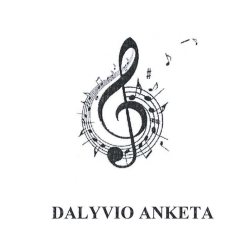 Dalyvio vardas, pavardė, klasė:ABUKAUSKAS MATAS, 4a klasėMISEVIČIŪTĖ AUGUSTĖ, 4b klasėAtstovaujama institucija:PANEVĖŽIO ALFONSO LIPNIŪNO PROGIMNAZIJAMokytojo vardas, pavardė:LORETA PALAVENIENĖMokytojo kontaktinis el. paštas, telefono Nr.:loretapal@gmail.com ;   8-612-41353Su konkurso sąlygomis sutinku:SUTINKU  - Loreta Palavenienė